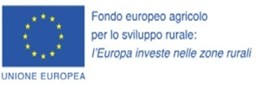 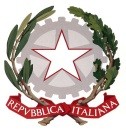 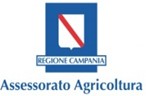 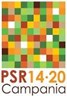 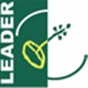 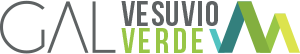 Allegato n. 5DICHIARAZIONE LIBERATORIA(Art. 47 del D.P.R. 28 dicembre 2000, n. 445)(da riportare su carta intestata del prestatore di lavori/servizi/forniture)Il/la  sottoscritto/a  ……………………………...,  nato/a  a  ……….……….……,  prov.  …….  il  ……..……,   e  residente in…………….………., prov. ……., via ……………………………..………… n. civ………, in qualità di (Titolare, legale rappresentante o procuratore speciale. In quest’ultima ipotesi allegare la procura o copia autentica della stessa)……….…….…..……… della impresa …..…..………………… con sede legale in ……………………., via e n. civ.……………………………………….,consapevole delle sanzioni penali per le ipotesi di falsità in atti e di dichiarazioni mendaci e della conseguente decadenza dai benefici di cui agli art. 75 e 76 del D.P.R. 28 dicembre 2000, n. 445;a conoscenza del fatto che saranno effettuati controlli anche a campione sulla veridicità delle dichiarazioni rese;DICHIARAche le seguenti fatture:sono state integralmente pagate dal…………………..……………………………..…….. , beneficiario di contributi a valere sul PSR Campania 2014- 2020. MISURA 19 – Sviluppo locale di tipo Partecipativo – LEADER. Sottomisura 19.2. T.I. 19.2.1 “Strategie di Sviluppo Locale” in attuazione della Misura 7 - Tipologia di intervento 7.5.1 “Sostegno a investimenti di fruizione pubblica in infrastrutture ricreative e turistiche su piccola scala”Informativa trattamento dati personaliAi sensi e per gli effetti degli artt. 13 e 14 Reg (UE)679/2016, Regolamento europeo sulla protezione dei dati, i dati personali raccolti saranno trattati anche con strumenti informatici, esclusivamente nell’ambito del procedimento per il quale tali dichiarazioni vengono rese. L’interessato ha diritto di accesso ai dati personali e ad ottenere le informazioni previste ai sensi dell’art. 15 del Reg (UE)679/2016.“Il  sottoscritto 	dichiara di avere ricevuto le informazioni di cuiall’art.13 del Regolamento UE 2016/679, in particolare riguardo ai diritti riconosciuti dal Regolamento UE 2016/679 e di acconsentire, ai sensi e per gli effetti dell’art. 7 e ss. del Regolamento, al trattamento dei dati personali, anche particolari, con le modalità e per le finalità indicate nella informativa stessa, comunque strettamente connesse e strumentali alla gestione delle finalità di cui all’informativa.”Luogo e data, …………………….Timbro e firmaAi sensi e per gli effetti dell’art. 38, D.P.R. 445 del 28.12.2000 e ss.mm.ii., si allega copia del documento di riconoscimento del dichiarante in corso di validità.N.DELIMPONIBILEIVATOTALEDATA/E PAGAMENTO/IIMPORTO/I PAGAMENTO/IMODALITÀ PAGAMENTO